9th Annual ACDi NC Charity Golf Tournament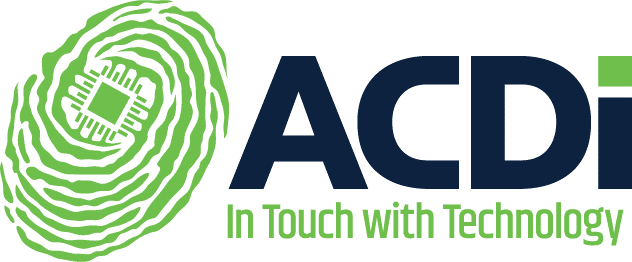 REGISTRATION & SPONSOR PACKET 2023To Benefit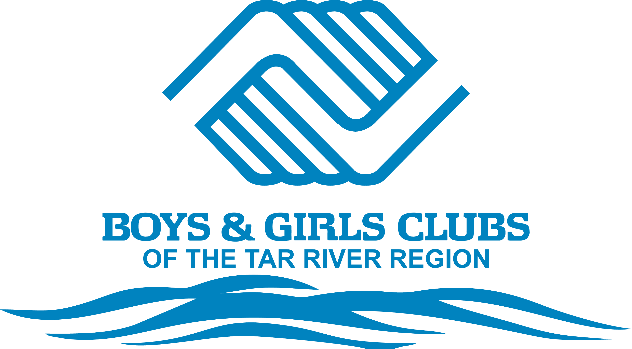 https://www.acdi.com/nc-annual-charity-golf-tournament/Friday, June 2, 2023Belmont Lake Country Club201 Belmont Club WayRocky Mount, NC 27804Registration 8am9am Shotgun StartRaffle & Awards ~2pmBreakfast, Lunch & Beverages Included$100 per person$375 per foursomeBenefitting Charity: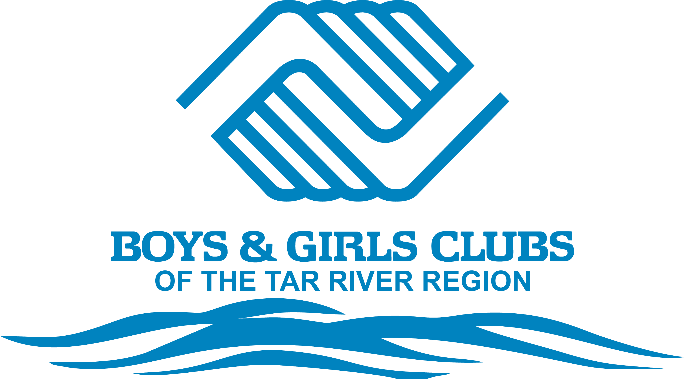 Tax i.d. W-9 (EIN) # 56-0934910Our Amazon wish list for prize donations to be used in the raffle can be found here: https://a.co/0cP8nv5Contact InformationJess Meyers (Payments/Receipts) 
301-624-1646jmeyers@acdi.comJanice Gibson (Sponsorships/General) 301-624-1623jgibson@acdi.comJoyce Richardson (Sponsorships/General) 
252-462-4733jrichardson@acdi.comNancy Vick (Sponsorships/General)
252-462-4722
nvick@acdi.comACDi North Carolina will be hosting our 9th Annual Charity Golf Tournament on Friday, June 2, 2023 at Belmont Lake Golf Club. All proceeds will benefit the Boys & Girls Clubs of The Tar River Region’s Nashville Area Unit. It’s been our tradition to host charity events that benefit groups such as food banks and organizations serving women and children, such as St. Jude’s Children’s Hospital and Faith House. ACDi has raised in excess of $150,000 over the past 11 years. The Boys & Girls Clubs of The Tar River Region has an impressive history that began over 50 years ago with the establishment of the Boys Club in Rocky Mount, NC.  The organization has since grown to serve thousands of young people between the ages of 5-18 in nine locations in the Twin Counties, currently offering services in Nashville, Rocky Mount, Tarboro, Baily, Cedar Grove, Middlesex, Williford, and Spring Hope elementary schools, as well as Southern Nash Middle.  The Boys & Girls Clubs of The Tar River Region provides a world-class club experience that assures success is in the reach of every club member that walks through its doors, offering all members on track to graduate from high school with a plan for the future, demonstrating good character and citizenship, and living a healthy lifestyle. 
Download Credit Card Authorization Here
Download a W-9 Here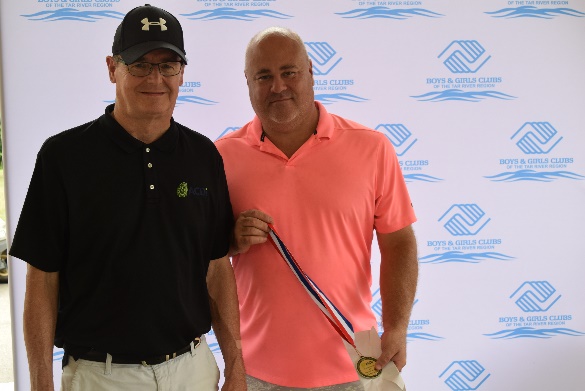 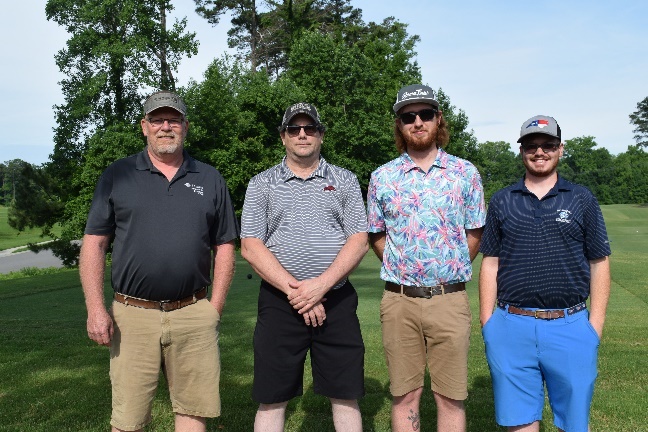 Presenting Sponsor$1000  SOLDONLY 1 AVAILABLE1 team entry of 4 players (if you can’t fill a team, we will donate it!)Distribution of marketing material in golf gift bagsOpportunity to present overview of company during shotgun start of the eventExclusive company logo on all promotion, includingPremium logo placement on golf landing page on www.acdi.comPremium positioning on volunteer t-shirtsAll social media marketingAll printed marketing materials, including lunch giveaway to all golfers (sponsor provided)Exclusive sign at hole of your choiceGolf Ball Sponsor
$1500 SOLD
1 AVAILABLE•	Logo imprinted on sleeve of golf balls given to each playerLunch Sponsor$750  SOLD
1 AVAILABLE2 player entry (if you can’t fill 2 spots, we will donate it!)Opportunity to speak at lunch prior to start of raffleExclusive sign at hole of your choiceLogo placement on golf landing page on www.acdi.comDistribution of marketing material in golf gift bags (limited to one-page flyer or promo item)Logo included on volunteer t-shirtsBreakfast Sponsor$500 (or provide breakfast sandwiches and coffee/juice for 110 people; to be agreed upon by sponsor and ACDi)1 AVAILABLE  SOLDLogo placement on golf landing page on www.acdi.comLogo signage on breakfast tableExclusive sign at hole of your choiceDistribution of marketing material in golf gift bags (limited to one-page flyer or promo item)Logo included on volunteer t-shirtsHole-in-One Hole Sponsor$7501 AVAILABLE SOLDRepresentative from your company at the holeLogo placement on golf landing page on www.acdi.comExclusive sign at holeDistribution of marketing material in golf gift bags (limited to one-page flyer or promo item)Logo included on volunteer t-shirtsPhoto Frame Sponsor
$750 1 AVAILABLE SOLD• Logo imprinted on foursome photo frame given to each tournament player • Logo placement on golf landing page on www.acdi.com • Distribution of marketing material in golf gift bags (limited to one-page flyer or promo item) Eagle Sponsor$5000 5 AVAILABLE2 player entryLogo placement on golf landing page on www.acdi.comExclusive sign at hole of your choiceDistribution of marketing material in golf gift bags (limited to one-page flyer or promo item)Logo included on volunteer t-shirtsBirdie Sponsor$2505 10 AVAILABLE1 player entryLogo placement on golf landing page on www.acdi.comExclusive sign at hole of your choiceDistribution of marketing material in golf gift bags (limited to one-page flyer or promo item)Logo included on volunteer t-shirtsRaffle DonationUnlimitedGoodie Bag DonationUnlimitedSmall giveaways (110 qty.)
Yes, please sign me up to:Presenting Sponsor $1000Golf Ball Sponsor $1500Lunch Sponsor $750 Breakfast Sponsor $500 (or provide breakfast sandwiches and coffee/juice for 110 people; to be agreed upon by sponsor and ACDi)Hole-in-One Hole Sponsor $750
Photo Frame Sponsor $750Eagle Sponsor $500Birdie Sponsor $250Goodie Bag Donation/Raffle DonationName: 	Email: 	Company Name: 	Address: 	City, State, Zip: 	Card Number: 	Expiration Date: 	CVV	Goodie Bag/Raffle Donation items: 	Payment methodsCheck	*See bottom of next page for additional payment information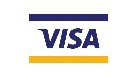 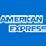 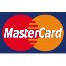 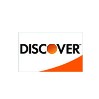 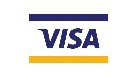 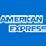 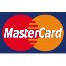 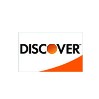 $100 per person$375 per foursomeName/Company:	 Email Address: 	 Name/Company:	 Email Address: 	 Name/Company:	 Email Address: 	 Name/Company:	 Email Address: 	 Payment MethodsCheckEmail forms to jmeyers@acdi.com or send via mail to ACDi, 7435 New Technology Way, Ste A, Frederick, MD 21703Pay by Check (make check payable to ACDi, 7435 New Technology Way, Ste A, Frederick, MD  21703)*This is a tax-deductible expense and a receipt will be provided upon request**You can make a donation directly to Boys and Girls Club Tar River Region by check as well, and we will give it to them as part of our event